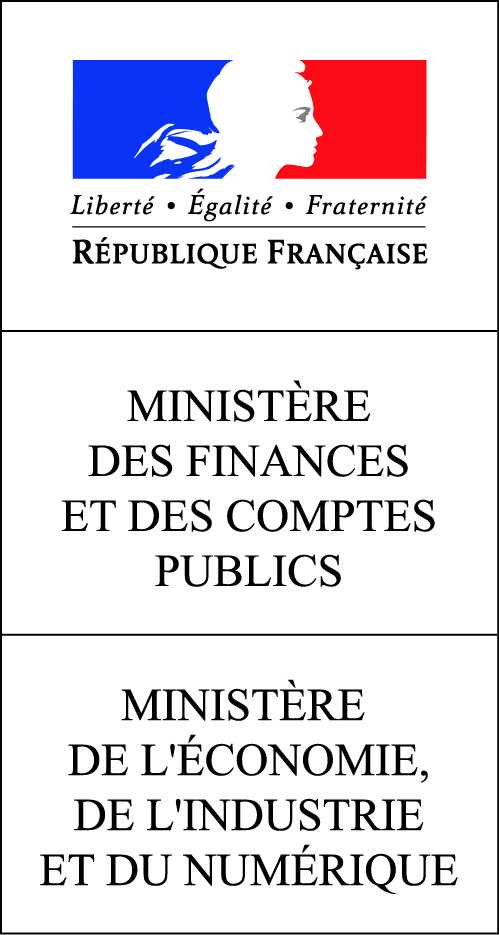 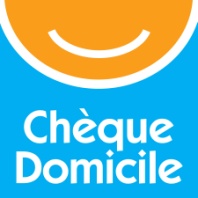 Formulaire disponible sur la page internet www.chequedomicile.fr/client/MEFMerci de compléter intégralement le formulaire en lettres capitales. Attention : tous les champs doivent être renseignés.Etablir un dossier complet (formulaire + PJ) par enfant et par année civileAvant toute demande de CESU, le bénéficiaire doit s’assurer de l’acceptation d’un paiement par CESU de la part de son prestataire ou de son employé.1ère demande :      Oui  Non, préciser le code CESU : ________ (figure sur le courrier de bienvenue si vous êtes déjà détenteur de CESU)AGENT BENEFICIAIRECode ministère (code MIN) : l__l__l__l (situé généralement en haut à gauche de votre feuille de paie)Catégorie :   	 A 	 B	  C     
 Agent retraité		               Agent contractuel	               Conjoint d’un agent MEF décédé Cocher votre direction ou votre service : DGFIP	 DGDDI	 DGCCRF	 INSEE	 SG	          ALPAF             EPAF	         AGRAFAutres Précisez : l__l__l__l__l__l__l__l__l__l__l__l__l__l__l__l__l__l__l__l__l__l__l__l__l__l__l__l__l
Département d’affectation : l__l__l__lCivilité :  Madame		 MonsieurNom : l__l__l__l__l__l__l__l__l__l__l__l__l__l__l__l__l Prénom : l__l__l__l__l__l__l__l__l__l__l__l__l__l__l__l__lDate de naissance : l__l__l / l__l__l / l__l__l__l__lAdresse personnelle :__l__l__l__l__l__l__l__l__l__l__l__l__l__l__l__l__l__l__l__l__l__l__l__l__l__l__l__l__l__I__l__l__l__I__I l__l__l__l__l__l__l__l__l__l__l__l__l__l__l__l__l__l l__l__l__l__l__l__l__l__l__l__l__l__l__l__l__l__l__l__I__ICode Postal : l__l__l__l__l__l Ville : l__l__l__l__l__l__l__l__l__l__l__l__l__l__l__l__ l__l__l__l__l__l__l__l__l__l__l__l__l__l__lTel. Perso : I__I__I  I__I__I  I__I__I  I__I__I  I__I__I  			Tel. Pro : I__I__I  I__I__I  I__I__I  I__I__I  I__I__I  E-mail : l__l__l__l__l__l__l__l__l__l__l__l__l__l__l__l__l__l__l__l__l__l__l__l__l__l (pour le suivi de votre dossier sur Internet)Situation familiale du demandeur :	 Vit seul(e) 	  Célibataire	 Divorcé(e)	 Séparé(e)	   Veuf(ve)Vit en couple 	  Marié(e)	 Pacsé(e)                    Concubin(e)DEUXIEME PARENT DE L’ENFANTCivilité :  Madame		 MonsieurNom : l__l__l__l__l__l__l__l__l__l__l__l__l__l__l__l__l Prénom : l__l__l__l__l__l__l__l__l__l__l__l__l__l__l__l__lLe second parent de l’enfant est-il aussi agent des MEF ?		Oui		 Non N’habite pas à la même adresse que l’agent bénéficiaireENFANTNom : l__l__l__l__l__l__l__l__l__l__l__l__l__l__l__l__l Prénom : l__l__l__l__l__l__l__l__l__l__l__l__l__l__l__l__lDate de naissance : l__l__l / l__l__l / l__l__l__l__l        	Code postal de naissance : l__l__l__l__l__l (à partir du 6ème anniversaire jusqu’à 11 ans révolus)        	(indiquer le code postal 99000 en cas d’enfant né à l’étranger)Mode de garde (en cas de séparation) :         	 Garde pleine	  Garde alternée	L’enfant est-il porteur de handicap ?                  	 Oui	        	  NonDECLARATION DE RESSOURCESNombre de parts fiscales : l__l__l (renseigner le nombre de parts fiscales de votre foyer à la date de la demande)Revenu Fiscal de Référence : l__l__l__l__l__l__l__l (indiquer le revenu fiscal de référence (RFR) figurant sur votre dernier avis d’imposition ou de non-imposition :-si vous ou votre conjoint/concubin actuel remplissez des déclarations séparées, vous devez additionner les 2 RFR et inscrire le résultat ;-si vous vous êtes marié(e), pacsé(e), vous devez additionner les 3 RFR (Monsieur/Mademoiselle/Monsieur et Madame) et inscrire le résultat ;-si votre situation a changé par rapport à votre dernier avis (divorce, rupture de PACS, séparation ou décès de votre conjoint), vous pouvez déclarer uniquement vos propres revenus).FORMAT DE VOS CESUPréciser le type de CESU demandé : CESU papier	envoyé  à votre domicile sous forme de carnet (valeur faciale : 20 €) e-CESU  Le montant de votre aide est directement chargé sur votre compte personnel e-CESU. Il vous permet de payer votre salarié en emploi direct au centime près. Ce système évite tout risque de perte ou vol des CESU. Mais attention, ce mode de paiement n’est utilisable que pour le règlement d’un intervenant en emploi direct.PIECES JUSTIFICATIVES Copie intégrale du livret de famille (pages parents et enfants) Copie intégrale du  ou des dernier(s) avis d’imposition ou de non-imposition (toutes les pages) Attestation sur l’honneur mentionnant une situation qui n’apparaît pas sur le dernier avis d’imposition (charge effective et       permanente de l’enfant, famille monoparentale, enfant porteur de handicap, décès du conjoint MEF, ….) Attestation de prestation de service à titre onéreux  Copie de la dernière feuille de paye (moins de 3 mois avec code MIN lisible)L’ensemble du dossier (formulaire de demande + pièces justificatives) est à renvoyer (non plié, sans agrafe ni trombone) dans une enveloppe A4 à :		       CHEQUE DOMICILE – Opération CESU « MEF»
                                                                        CS 80078 – 51203 EPERNAY CEDEXOu par e-mail à l’adresse :		       mef@chequedomicile.frPériode de dépôt des demandes : du 1er janvier  au 31 décembre de l’année (Cachet de la poste faisant foi)En cas de dossier incomplet, informations et/ou pièces justificatives manquantes, celles-ci devront impérativement être transmises avant le 28 février de l’année suivante, cachet de la poste faisant foi.Je soussigné(e) l__l__l__l__l__l__l__l__l__l__l__l__l__l__l__l__l__l__l__l__l__l__l__l__l__l__l__l__l__l__l__l__l, certifie sur l’honneur l’exactitude des renseignements ci-dessus et déclare avoir pris connaissance des conditions d’attribution et d’utilisation des CESU « Aide à la parentalité 6/12 ans » mis en place par les ministères économique et financier.Fait à             			leSignature obligatoire de l’agent bénéficiaire